Приложение 7Таблица Закончи предложение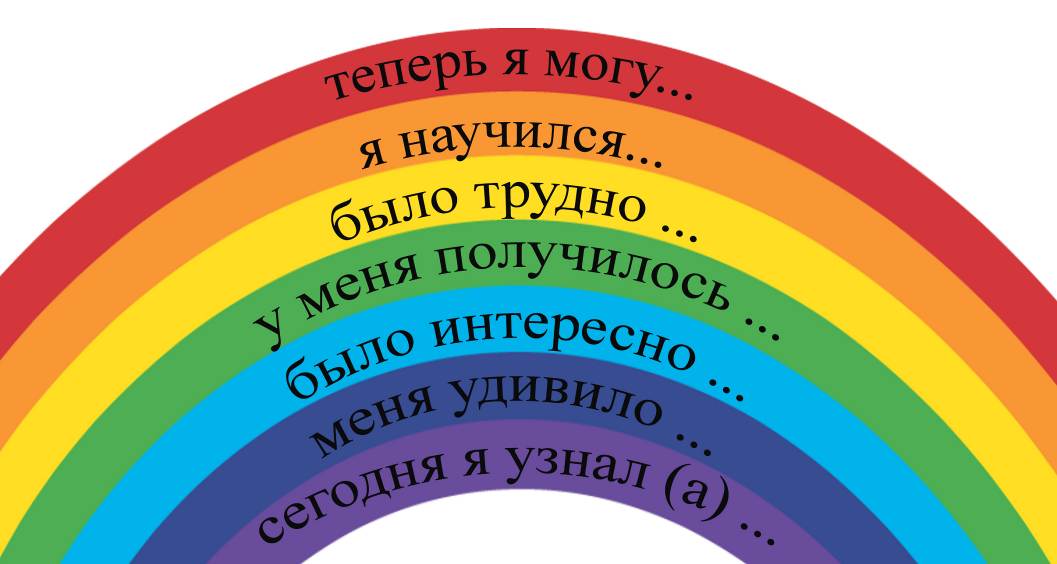 